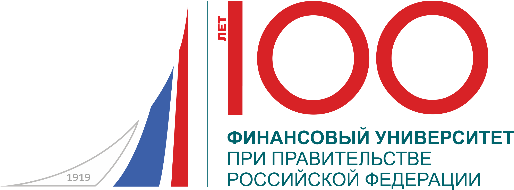 Финансовый университет при Правительстве Российской ФедерацииБарнаульский филиалКомитет по делам молодежи администрации города БарнаулаСовет ректоров вузов Алтайского края и республики АлтайПРОГРАММАXX городской научно-практической конференции молодых ученых «Молодежь – Барнаулу»Секция «Проблемы и перспективы социально-экономического развития Российской Федерации, региона и города Барнаула» г. Барнаул 09 ноября 2018 г. ПРОГРАМНЫЙ КОМИТЕТ Иванова Валерия Айбасовна, д-р филос. наук, доцент, директор Барнаульского филиала Финуниверситета – председатель программного комитета. Фасенко Татьяна Евгеньевна, канд. экон. наук, доцент, заместитель директора по научной работе Барнаульского филиала Финануниверситета – заместитель председателя.ОРГАНИЗАЦИОННЫЙ КОМИТЕТ Глубокова Людмила Геннадьевна, канд. экон. наук, доцент, заведующий кафедрой «Учет и информационные технологии в бизнесе» Барнаульского филиала Финануниверситета.Пирогова Татьяна Викторовна, канд. экон. наук, доцент, заведующий кафедрой «Финансы и кредит» Барнаульского филиала Финануниверситета.Разгон Антон Викторович, канд. экон. наук, доцент, заведующий кафедрой «Экономика, менеджмент и маркетинг» Барнаульского филиала Финануниверситета.Шевелев Сергей Юрьевич, канд. экон. наук, доцент, заведующий кафедрой «Общегуманитарные науки и межкультурные коммуникации» Барнаульского филиала Финануниверситета.ЭКСПЕРТЫ и ЧЛЕНЫ ЖЮРИФасенко Татьяна Евгеньевна, канд. экон. наук, доцент, заместитель директора по научной работе Барнаульского филиала Финануниверситета – заместитель председателя.Ефимова Лилия Александровна - начальник Операционного офиса «Барнаульский» Филиала «Новосибирский» ПАО КБ «Уральский банк реконструкции и развития».Глотова Наталья Ивановна, кандидат экономических наук, доцент Алтайского государственного аграрного университета.Разгон Антон Викторович, канд. экон. наук, доцент, заведующий кафедрой «Экономика, менеджмент и маркетинг» Барнаульского филиала Финануниверситета.РЕГЛАМЕНТ РАБОТЫ КОНФЕРЕНЦИИ (СЕКЦИИ) Модератор секции: Коханенко Дмитрий Васильевич, научный сотрудник Барнаульского филиала Финуниверситета, канд. физ.-мат. наук.9.30-10.00 – Регистрация участников конференции (холл 6-гоэтажа).10.00-13.00– Открытие и работа секции (ауд. № 608).Регламент выступления 5-7 минут.ОТКРЫТИЕ КОНФЕРЕНЦИИИванова Валерия Айбасовна, директор Барнаульского филиала Финансового университета при Правительстве РФ, доктор философских наук, доцент.Ефимова Лилия Александровна - начальник Операционного офиса «Барнаульский» Филиала «Новосибирский» ПАО КБ «Уральский банк реконструкции и развития».Выступающие:Жердева Валерия Сергеевна, студентка курса 4 курса направления подготовки «Менеджмент» Барнаульского филиала Финуниверситета. Территории опережающего социально-экономического развития как инструмент развития промышленности Алтайского края.Научный руководитель – А. В. Разгон, канд. экон. наук, доцент Барнаульского филиала Финуниверситета.Болдырев Данил Сергеевич, студент 3 курса направления подготовки «Менеджмент» Барнаульского филиала Финуниверситета. Условия функционирования организаций в предпринимательской среде Алтайского края: проблемы, противоречия, перспективы.Научный руководитель – О. А. Поволоцкая, доцент Барнаульского филиала Финуниверситета.  Яров Станислав Сергеевич, студент 4 курса направления подготовки «Технология» Алтайский государственный педагогический университет. Инновационные проекты предпринимательства в экономике г. Барнаула и Алтайского края. Научный руководитель – О.А. Бокова, канд. психол. наук Алтайского государственного педагогического университета.Мороз Анастасия Алексеевна, студентка 3 курса направления подготовки «Менеджмент» Барнаульского филиала Финуниверситета. Проблема миграции в Алтайском крае: причины и пути решения. Научный руководитель – Т.Г. Елистратова, канд. экон. наук Барнаульского филиала Финуниверситета.Доскач Оксана Евгеньевна, студентка 1 курса направления подготовки магистратуры «Экономика» Алтайского государственного аграрного университета. К вопросу повышения уровня и качества жизни населения за счет использования инструментов финансового рынка.Научный руководитель – Н.И. Глотова, канд. экон. наук, доцент Алтайского государственного аграрного университета. Некрасова Людмила Александровна, студентка курса 1 курса направления подготовки «Экономика» Барнаульского филиала Финуниверситета. Проблема трудоустройства молодежи на перспективные рабочие места предприятий Барнаула.  Научный руководитель – Т.Е. Фасенко, канд. экон. наук, доцент Барнаульского филиала Финуниверситета.Сысоева Наталья Сергеевна, студентка 3 курса направления подготовки «Юриспруденция», АФ Российской академии народного хозяйства и государственной службы при Президенте Российской Федерации. Концессионное соглашение как форма муниципально-частного партнерства.Научный руководитель – С.А. Бондаренко, канд. пед. наук, доцент Алтайского филиала Российской академии народного хозяйства и государственной службы при Президенте Российской Федерации.Терехов Евгений Александрович, студент 1 курса направления подготовки «Экономика» Барнаульского филиала Финуниверситета. Перспективы развития тактического урбанизма в городе Барнауле. Научный руководитель – Т.Е. Фасенко, канд. экон. наук, доцент Барнаульского филиала Финуниверситета.Максиков Богдан Витальевич, студент 1 курса направления подготовки «Экономика» Барнаульского филиала Финуниверситета. Социально-экономические аспекты неэффективности системы общественного транспорта и перспективы его развития в России (на примере г. Барнаула).Научный руководитель – Е.В. Сильченко, канд. филол. наук, доцент Барнаульского филиала Финуниверситета.Парфенова Полина Валерьевна, студентка 3 курса направления подготовки «Экономика» Барнаульского филиала Финуниверситета. Перспективы развития телематического страхования в России.Научный руководитель – М.А. Селиванова, канд. экон. наук Барнаульского филиала Финуниверситета.Дубицкая Наталья Михайловна, Плотникова Степанида Михайловна, студентки 2 курса направления подготовки «Экономика» Барнаульского филиала Финуниверситета. Отношение населения Алтайского края к повышению пенсионного возраста на основе социологического опроса.Научный руководитель – О.Н. Жердева, канд. филол. наук Барнаульского филиала Финуниверситета.Юшко Татьяна Васильевна, студентка 4 курса направления подготовки «Экономика» Барнаульского филиала Финуниверситета.  Отношение молодежи к формированию кооперационной модели отношений государственных и религиозных институтов в России. Научный руководитель – О.Н. Жердева, канд. филол. наук Барнаульского филиала Финуниверситета. Черкашенинова Вера Александровна, студентка 3 курса направления подготовки «Экономика» Барнаульского филиала Финуниверситета. Налоговые риски и экономическая безопасность.Научный руководитель – М.М. Богданова, канд. экон. наук, доцент Барнаульского филиала Финуниверситета. Подьезжих Рина Владимировна, студентка 1 курса направления подготовки магистратуры «Менеджмент» Барнаульского филиала Финуниверситета. Противодействие мошенничеству с банковскими картами в России.Научный руководитель – М.А. Селиванова, канд. экон. наук Барнаульского филиала Финуниверситета.Шишиморова Алина Алексеевна, студентка 3 курса направления подготовки «Экономика» Барнаульского филиала Финуниверситета. Малый бизнес и его роль в экономическом развитии Барнаула.Научный руководитель – М.М. Богданова, канд. экон. наук, доцент Барнаульского филиала Финуниверситета. Юрьева Анастасия Евгеньевна, студентка 4 курса направления подготовки «Менеджмент» Алтайский государственный университет. Категорийный менеджмент в управлении ассортиментом в магазинах розничной торговли (заочное участие).Научный руководитель – В. И. Беляев, д-р. экон. наук, профессор Алтайского государственного университета.Сафонова Анастасия Александровна, студент 4 курса направления подготовки «Экономика». Позиционирование товаров в проектировании цепочек межфирменных взаимодействий в розничной торговле (заочное участие).Научный руководитель – В. И. Беляев, д-р. экон. наук, профессор Алтайского государственного университета. Шевелев Владислав Сергеевич, студент 2 курса направления подготовки магистратуры «Менеджмент» Барнаульского филиала Финуниверситета. Влияние корпоративной культуры на эффективность деятельности организации малого бизнеса (заочное участие).Научный руководитель – А.В. Разгон, канд. экон. наук, доцент Барнаульского филиала Финуниверситета.Мальгина Ирина Александровна, студентка 4 курса направления подготовки «Экономика» Барнаульского филиала Финуниверситета. Проблемы государственного финансового контроля (заочное участие).Научный руководитель – Т.В. Пирогова, канд. экон. наук, доцент Барнаульского филиала Финуниверситета. Горбунова Татьяна Васильевна студентка 3 курса направления подготовки «Менеджмент» Барнаульского филиала Финуниверситета. Экономико-правовые аспекты в становлении и развитии малого предпринимательства в России и регионе (заочное участие).Научный руководитель – С.Ю. Шевелев, канд. экон. наук, доцент Барнаульского филиала Финуниверситета.Котлярова Ольга Олеговна, студентка 3 курса направления подготовки «Экономика» Барнаульского филиала Финуниверситета. Роль государственного финансового контроля в контрактной системе закупок (заочное участие).Научный руководитель – Т.В. Пирогова, канд. экон. наук, доцент Барнаульского филиала Финуниверситета. Коротеева Маргарита Андреевна, студентка 4 курса направления подготовки «Экономика» Барнаульского филиала Финуниверситета. Финансовая безопасность в условиях цифровой экономики (заочное участие).Научный руководитель – Л. Г. Глубокова, канд. экон. наук, доцент Барнаульского филиала Финуниверситета.ДЛЯ ЗАМЕТОК________________________________________________________________________________________________________________________________________________________________________________________________________________________________________________________________________________________________________________________________________________________________________________________________________________________________________________________________________________________________________________________________________________________________________________________________________________________________________________________________________________________________________________________________________________________________________________________________________________________________________________________________________________________________________________________________________________________________________________________________________________________________________________________________________________________________________________________________________________________________________________________________________________________________________________________________________________________________________________________________________________________________________________________________________________________________________________________________________________________________________________________________________________________________________________________________________________________________________________________________________________________________________________________________________________________________________________________________________________________________________________________________________________________________________________________________________________________________________________________________________________________________________________________________________________________________________________________________________________________________________________________________________________________________________________________________________________________________________________________________________________________________________________________________________________________________________________________________________________________________________________________________________________________________________________________________________________________________________________________________________________________________________________________________________________________________________________________________________________________________________________________________________________________________________________________________________________________________________________________________________________________________________________________________________________________________________________________________________________________________________________________________________________________________________________________________________________________________________________________________________________________________________________________________________________________________________________________________________________________________________________________________________________________________________________________________________________________________________________________________________________________________________________________________________________________________________________________________________________________________________________________________________________________________________________________________________________________________________________________________________________________________________________________________________________________________________________________________________________________________________________________________________________________________________________________________________________________________________________________________________________________________________________________________________________________